فرم درخواست مشاوره حضوری از واحد برنامهریزی درسی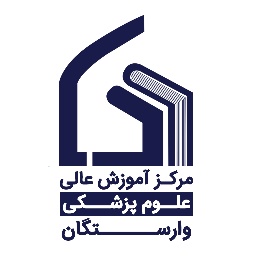 مشخصات و اطلاعات درخواستکنندهروزهای مناسب برای برگزاری جلسه مشاوره (لطفا با درج علامت ()، روز/ روزهای مورد نظر را انتخاب بفرمایید):⃝  شنبه    ⃝  یکشنبه    ⃝  دوشنبه     ⃝  سهشنبه   ⃝  چهارشنبه   ساعات مناسب برای برگزاری جلسه مشاوره (لطفا با درج علامت ()، ساعات مورد نظر را انتخاب بفرمایید):⃝  9:30-8:30    ⃝  10:30-9:30    ⃝  11:30-10:30     ⃝  12:30-11:30   ⃝  14:30-13:30    پس از بررسی روزها و ساعات انتخابشده و در تطابق با برنامههای کاری واحد، تاریخ و ساعت دقیق برگزاری جلسه از طریق ایمیل، اعلام خواهد شد.علت درخواست مشاوره ( لطفا موضوع/ سؤال مورد نظر برای ارایه مشاوره تخصصی را درج بفرمایید):  نام و نام خانوادگی:رشته تحصیلی: مرتبه علمی/ سمت: گروه:     شماره تماس: نشانی پست الکترونیک: